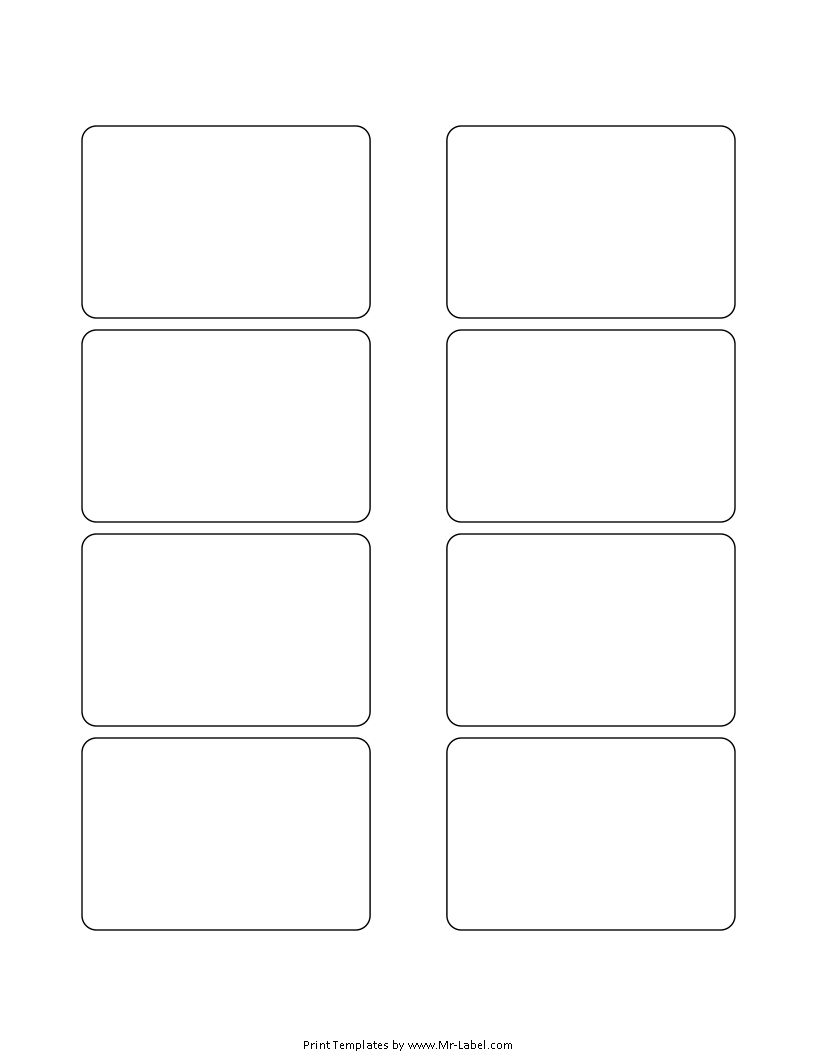 MR-LabelSEE BIG FROM SMALLMR-LabelSEE BIG FROM SMALL MR-LabelSEE BIG FROM SMALL MR-LabelSEE BIG FROM SMALL MR-LabelSEE BIG FROM SMALL MR-LabelSEE BIG FROM SMALL MR-LabelSEE BIG FROM SMALL MR-LabelSEE BIG FROM SMALL 